Весеннее оформление группы. Фотоотчет.Весна, наверное, лучшее время года. Природа просыпается, солнышко начинает радовать нас теплыми греющими лучиками, поднимается настроение и хочется творить.ВеснаЕще неделя пролетит,
И март капелью зазвенит.
За ним апрель в цветах придет,
И землю солнышко зальет.
По рощам, паркам соловьи
Концерты вновь начнут свои.Автор: В. КудлачевКак и во многих детских садах, наша группа меняет свой облик с наступившим временем года.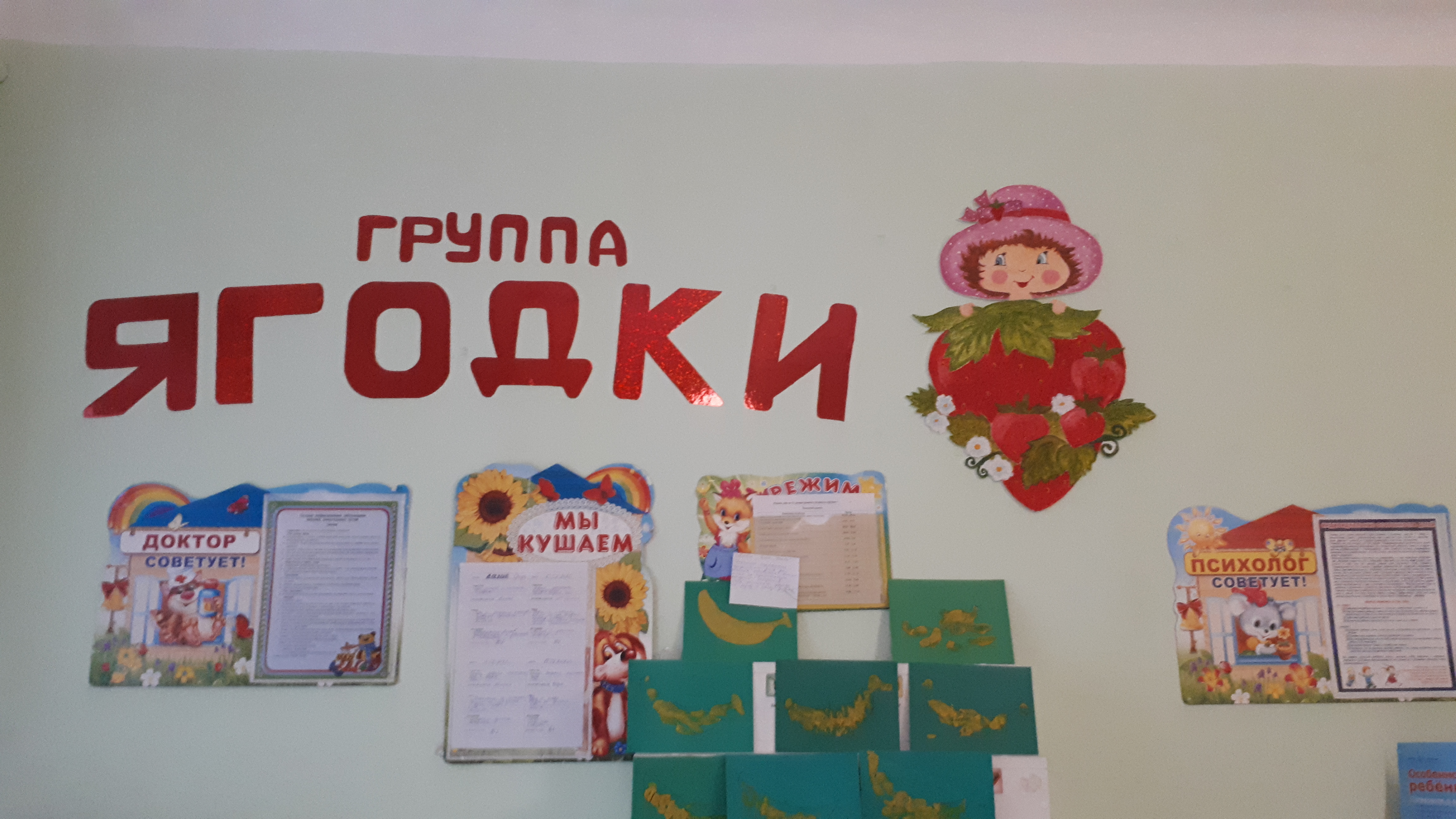 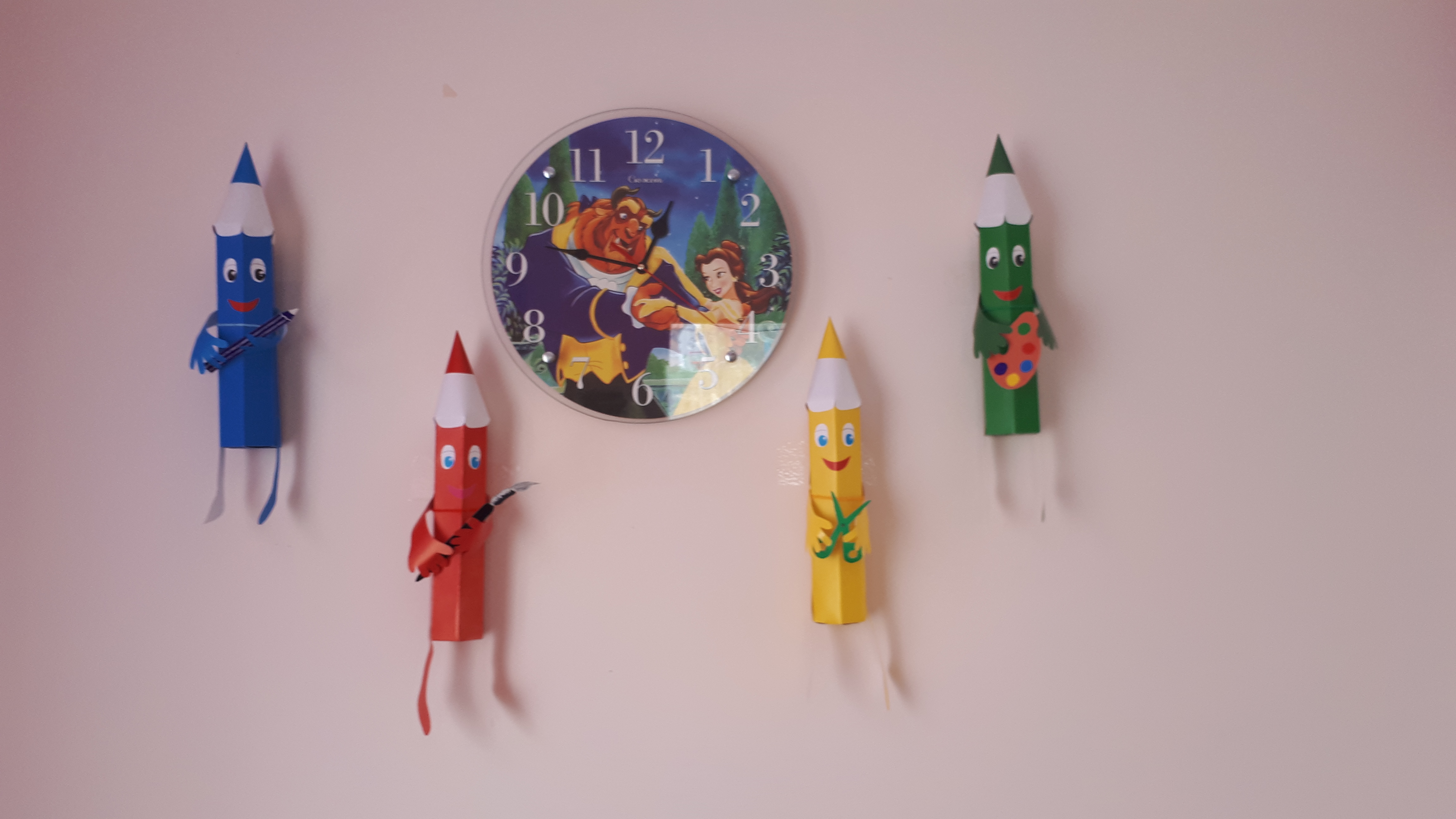 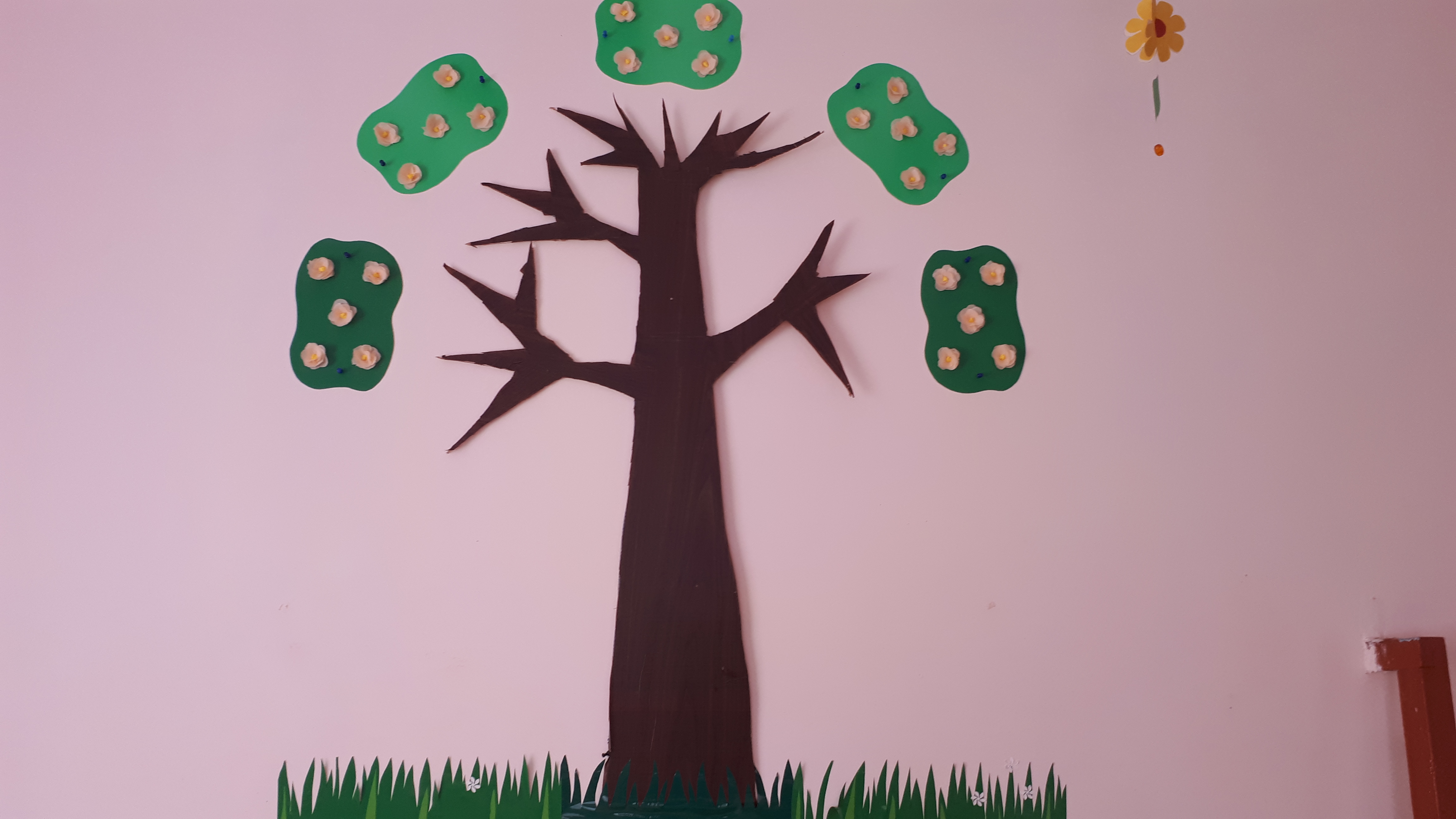 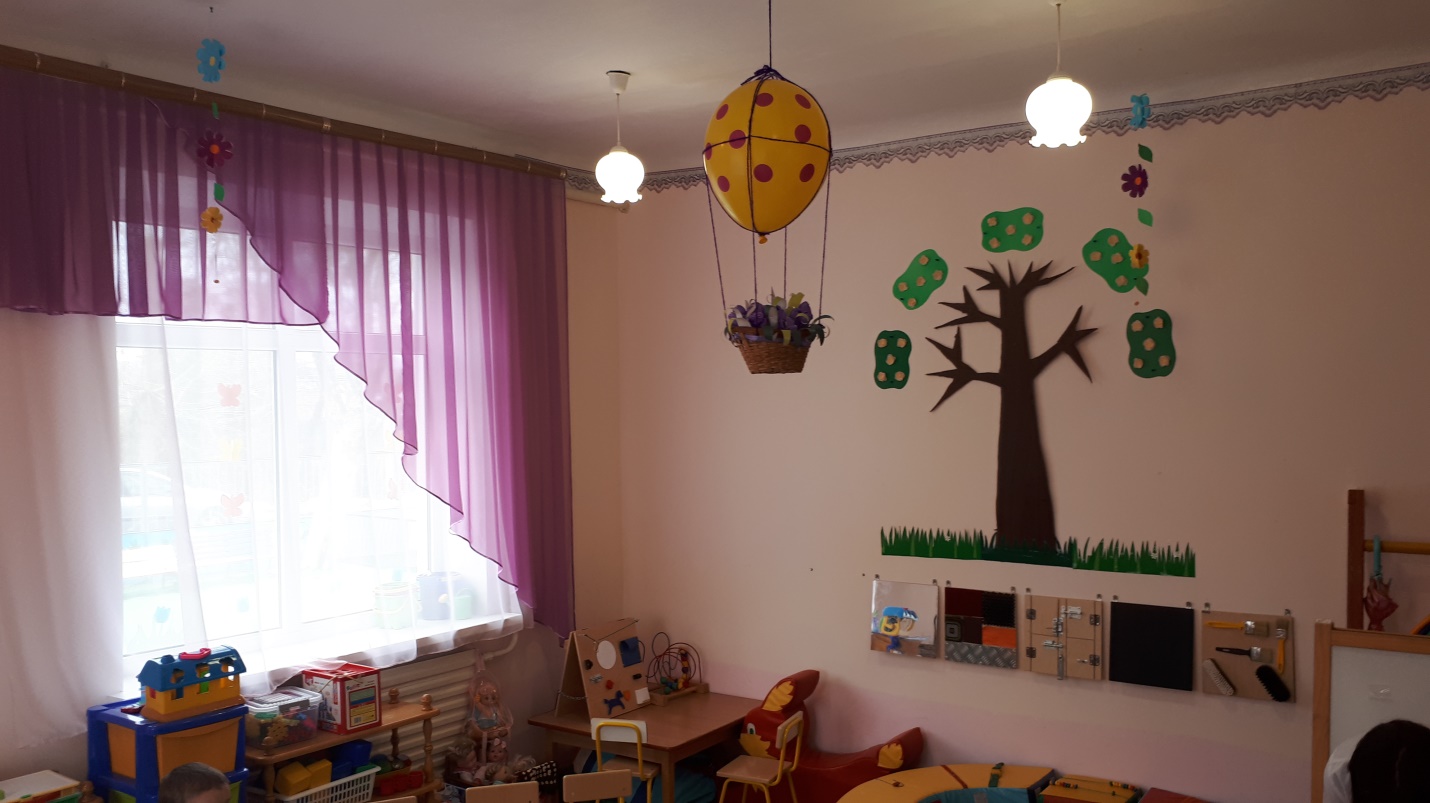 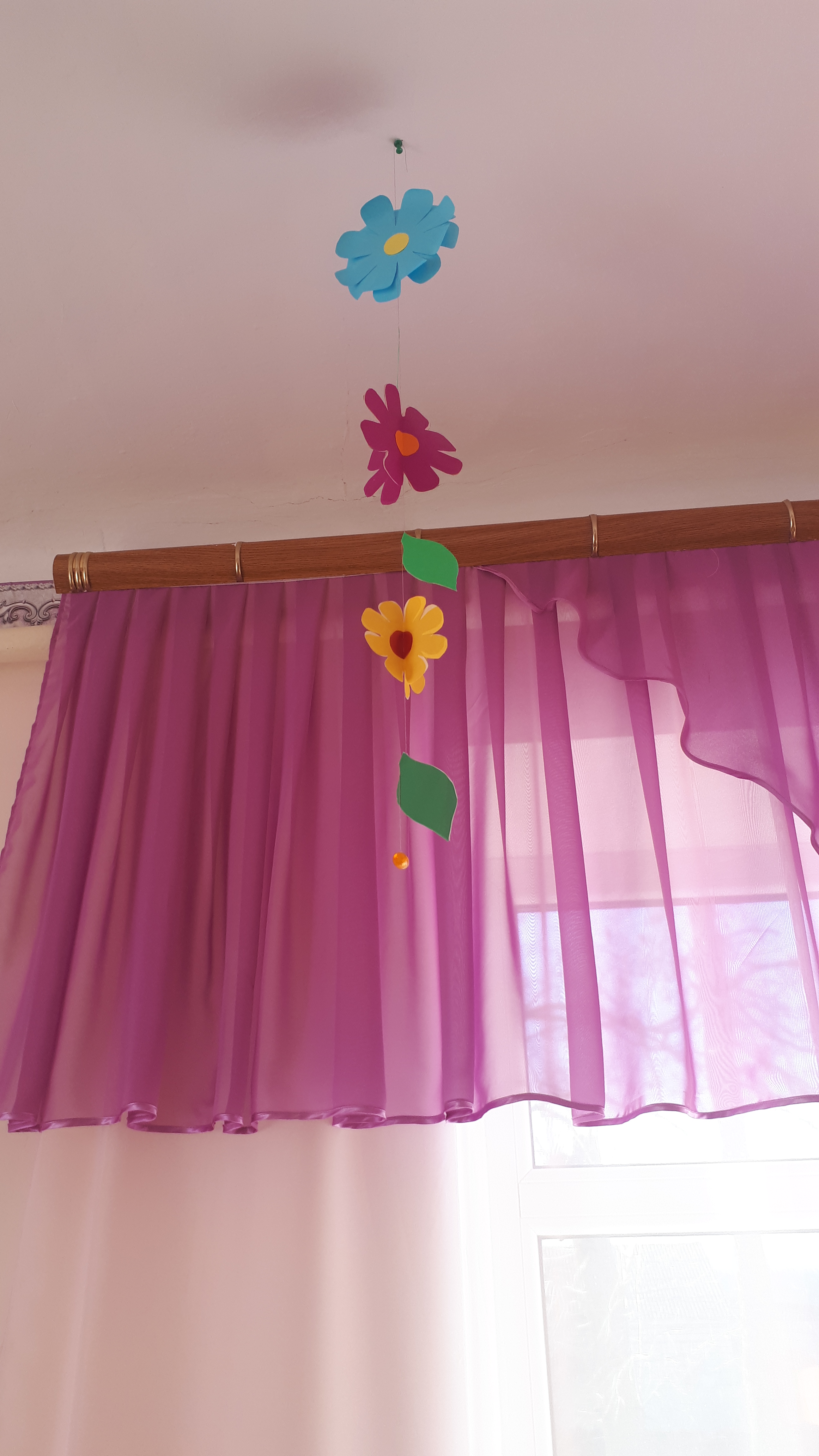 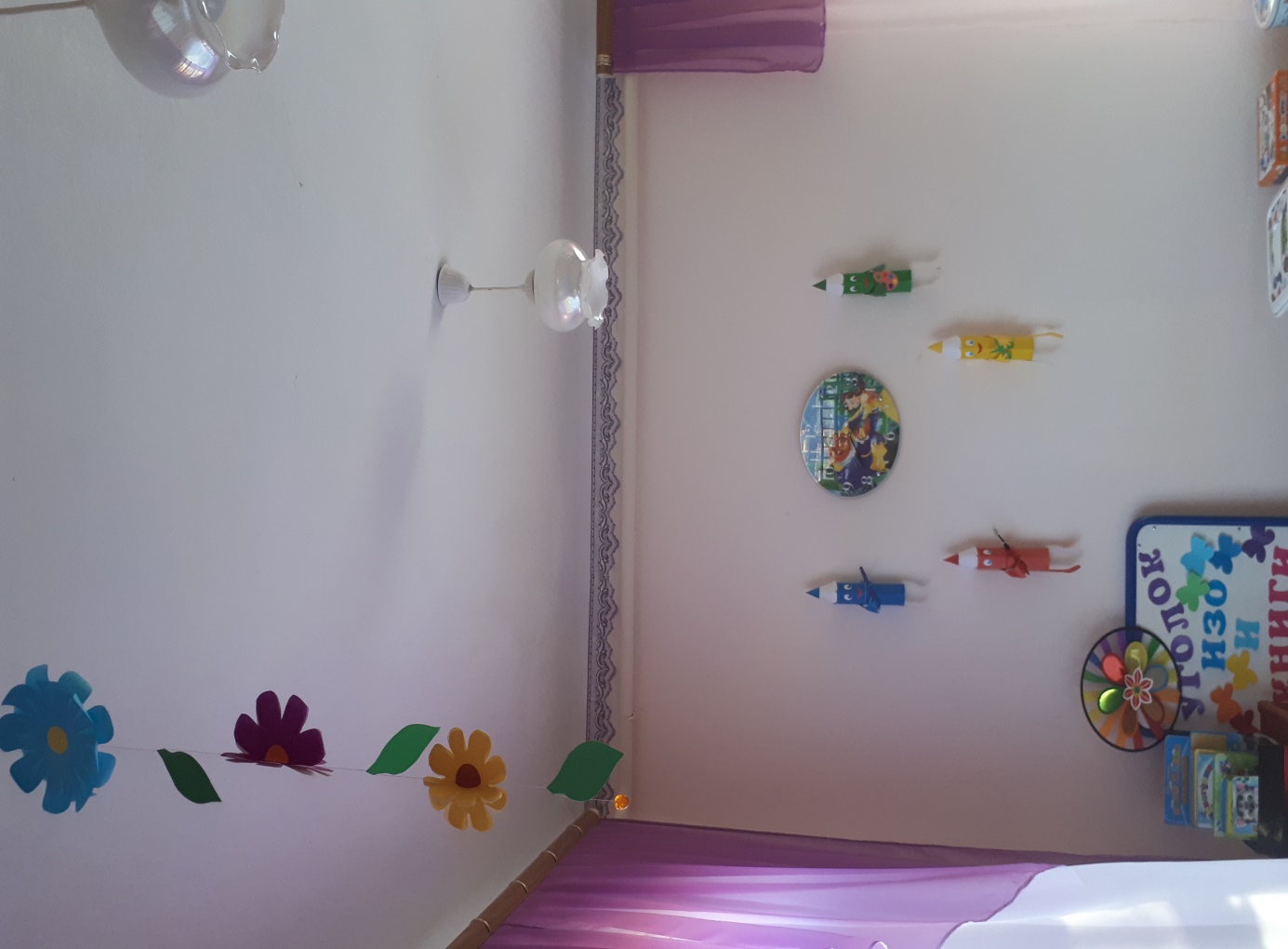 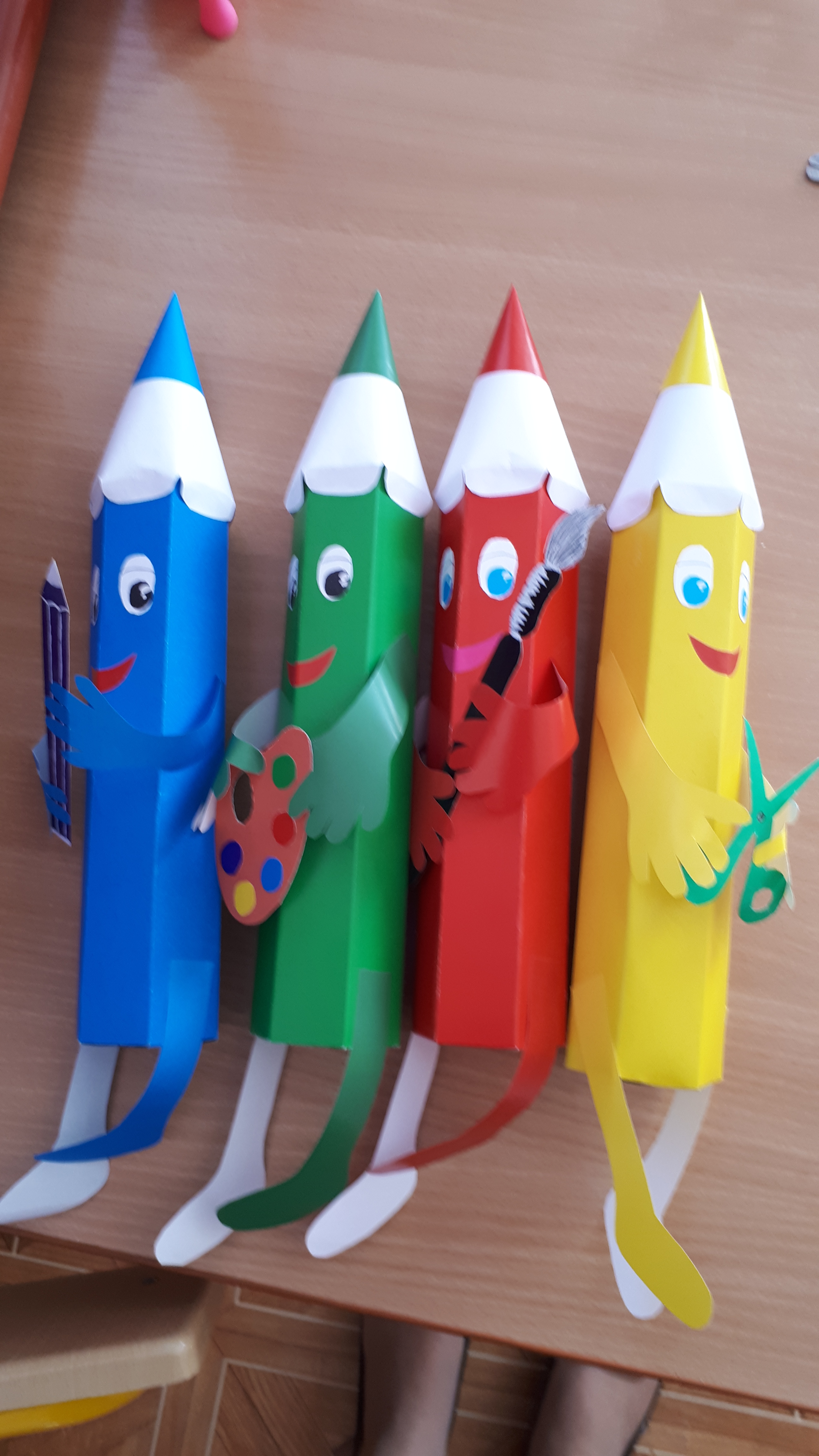 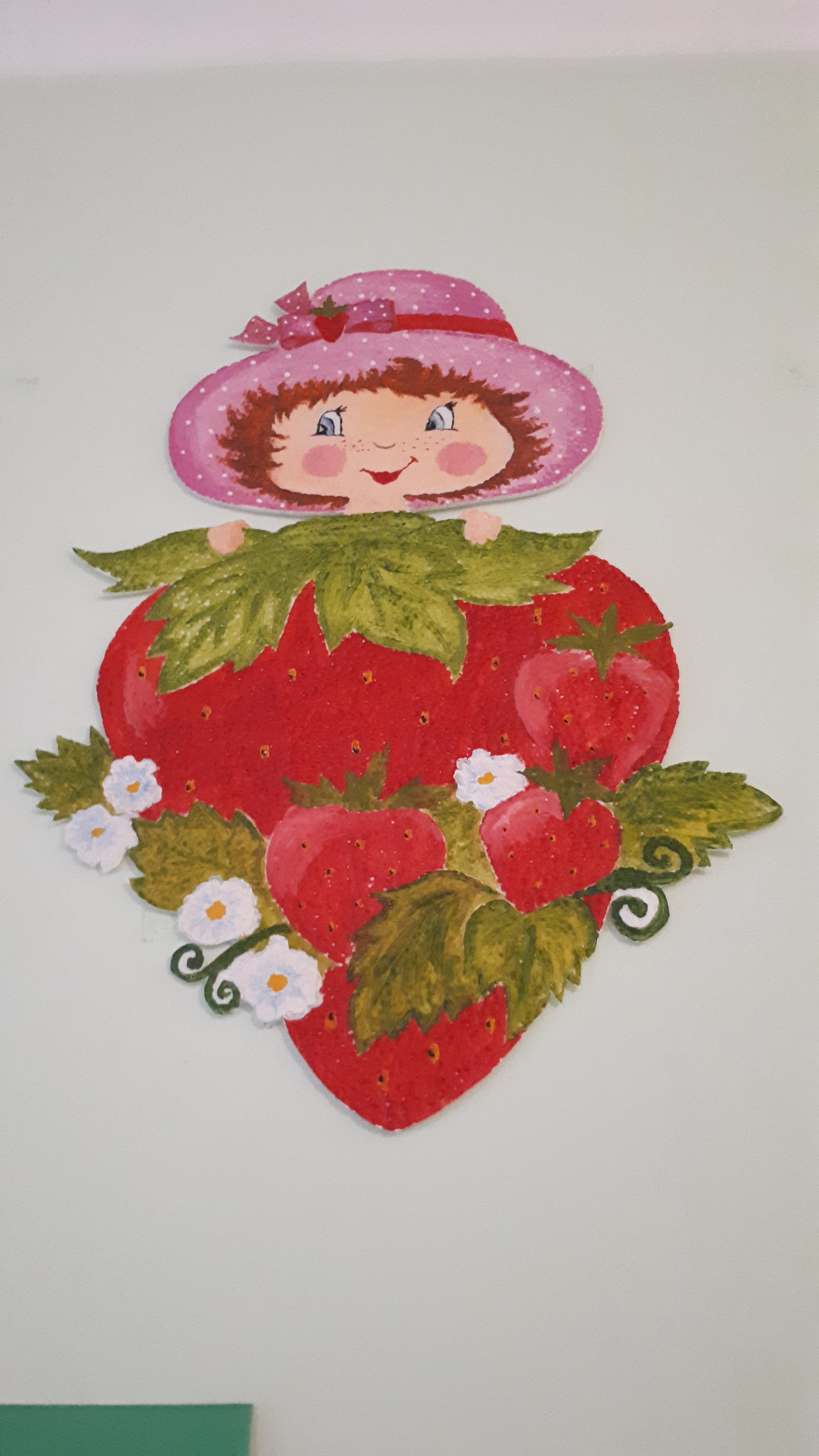 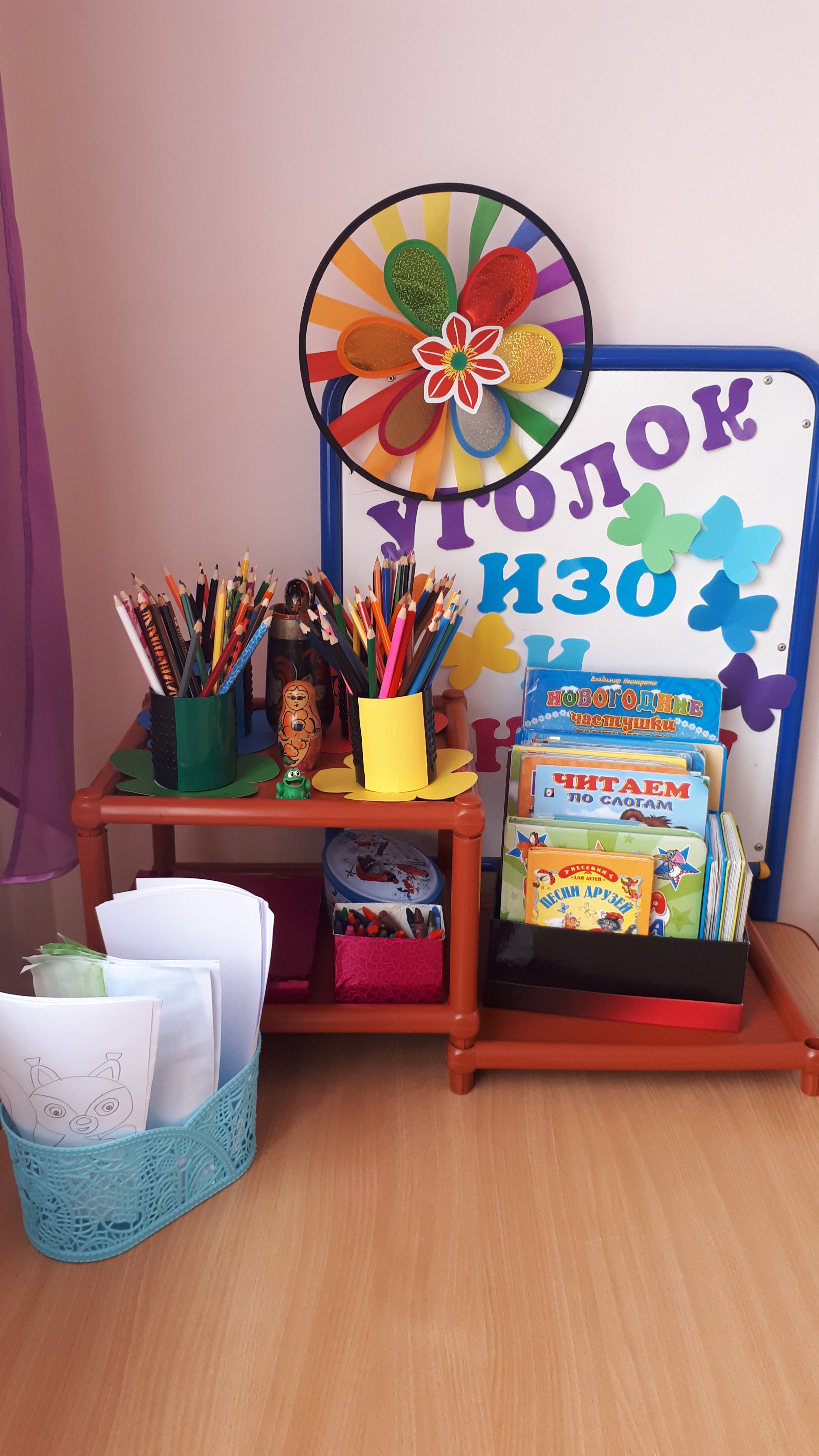 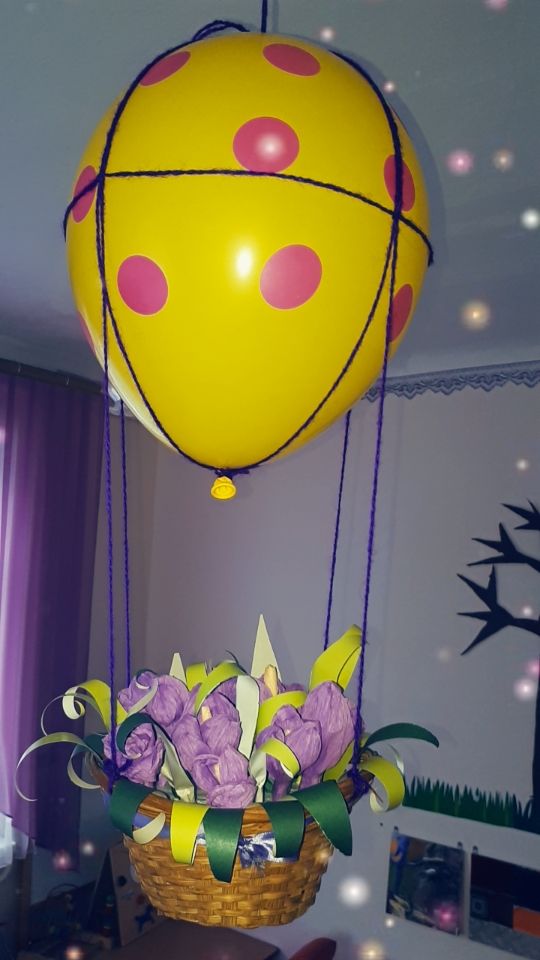 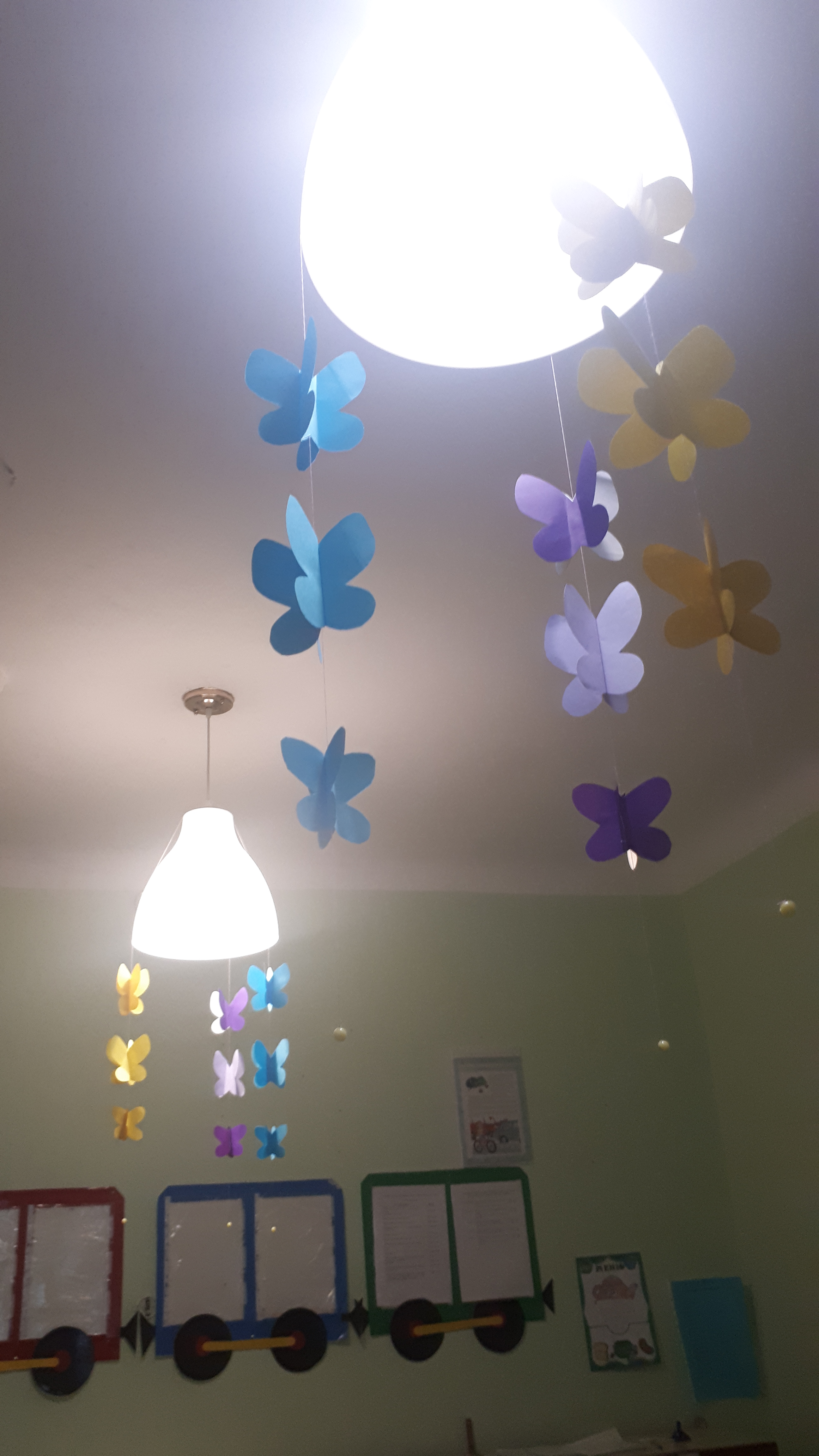 